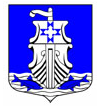 Администрациямуниципального образования«Усть-Лужское сельское поселение»Кингисеппского муниципального районаЛенинградской областиПОСТАНОВЛЕНИЕот 01 июня 2023 года № 132/1Об утверждении Порядка размещения сведений о доходах, расходах, об имуществе и обязательствах имущественного характера, предоставленных лицами, замещающими муниципальные должности муниципального образования «Усть-Лужское сельское поселение» Кингисеппского муниципального района Ленинградской области на официальном сайте муниципального образования «Усть-Лужское сельское поселение» Кингисеппского муниципального района Ленинградской области и предоставления этих сведений общероссийским средствам массовой информации для опубликованияВ соответствии с Федеральным законом от 06.10.2003 № 131-ФЗ "Об общих принципах организации местного самоуправления в Российской Федерации", Федеральным законом от 25.12.2008 № 273-ФЗ "О противодействии коррупции", Федеральным законом от 03.12.2012 № 230-ФЗ "О контроле за соответствием расходов лиц, замещающих государственные должности, и иных лиц их доходам", Указом Президента Российской Федерации от 08.07.2013 № 613 "Вопросы противодействия коррупции", администрация муниципального образования «Усть-Лужское сельское поселение» Кингисеппского муниципального района Ленинградской областиПОСТАНОВЛЯЕТ:Утвердить Порядок размещения сведений о доходах, расходах, об имуществе и обязательствах имущественного характера, предоставленных лицами, замещающими муниципальные должности муниципального образования «Усть-Лужское сельское поселение» Кингисеппского муниципального района Ленинградской области на официальном сайте муниципального образования «Усть-Лужское сельское поселение» Кингисеппского муниципального района Ленинградской области и предоставления этих сведений средствам массовой информации для опубликования в информационно-телекоммуникационной сети "Интернет" на официальном сайте муниципального образования «Усть-Лужское сельское поселение» Кингисеппского муниципального района Ленинградской области и предоставления этих сведений общероссийским средствам массовой информации для опубликования (приложение).Настоящее постановление вступает в силу с момента официального опубликования.Настоящее постановление подлежит опубликованию на официальном сайте администрации муниципального образования «Усть-Лужское сельское поселение» Кингисеппского муниципального района Ленинградской области.Контроль за выполнением настоящего постановления оставляю за собой.Глава администрации МО «Усть-Лужское сельское поселение»                                                                          П.И. КазарянИсп. Будуштяну Ю.В.Тел. 8 (81375) 61-440Приложениек Постановлению администрации                                                                       муниципального образования «Усть-Лужское сельское поселение»от 01.06.2023 года № 132/1Порядокразмещения сведений о доходах, расходах, об имуществе и обязательствах имущественного характера, предоставленных лицами, замещающими муниципальные должности муниципального образования «Усть-Лужское сельское поселение» Кингисеппского муниципального района Ленинградской области в информационно-телекоммуникационной сети "Интернет" на официальном сайте муниципального образования «Усть-Лужское сельское поселение» Кингисеппского муниципального района Ленинградской области предоставления этих сведений общероссийским средствам массовой информации для опубликованияНастоящим Порядком устанавливаются обязанности должностных лиц аппарата совета депутатов муниципального образования «Усть-Лужское сельское поселение» Кингисеппского муниципального района Ленинградской области (далее - муниципальное образование) по размещению в информационно-телекоммуникационной сети "Интернет" на официальном сайте муниципального образования и предоставлению общероссийским средствам массовой информации для опубликования в связи с их запросами (далее - размещение на официальном сайте, предоставление СМИ) сведений о доходах, расходах, об имуществе и обязательствах имущественного характера, представленных лицами, замещающими муниципальные должности МО "Усть-Лужское сельское поселение". К лицам, замещающим муниципальные должности депутата совета депутатов МО " Усть-Лужское сельское поселение", установленное правило не применяются в соответствии с частью 4.2 статьи 12.1 Федерального закона от 25.12.2008 № 273-ФЗ "О противодействии коррупции".Обеспечение доступа к информации о представляемых лицами, замещающими муниципальные должности депутата совета депутатов МО " Усть-Лужское сельское поселение", сведениях о доходах, расходах, об имуществе и обязательствах имущественного характера, к информации о представлении такими лицами заведомо недостоверных или неполных сведений о доходах, расходах, об имуществе и обязательствах имущественного характера осуществляется в соответствии с федеральными законами, указами Президента Российской Федерации. Обобщенная информация об исполнении (ненадлежащем исполнении) лицами, замещающими муниципальные должности депутата совета депутатов МО " Усть-Лужское сельское поселение", обязанности представить сведения о доходах, расходах, об имуществе и обязательствах имущественного характера размещается на официальных сайтах органов местного самоуправления (при условии отсутствия в такой информации персональных данных, позволяющих идентифицировать соответствующее лицо, и данных, позволяющих индивидуализировать имущество, принадлежащее соответствующему лицу) в порядке, установленном законом Ленинградской области.На официальном сайте размещаются и СМИ предоставляются следующие сведения о доходах, расходах, об имуществе и обязательствах имущественного характера, представленных лицами, замещающими муниципальные должности муниципального образования:а) перечень объектов недвижимого имущества, принадлежащих лицу, замещающему муниципальную должность муниципального образования, его супруге (супругу) и несовершеннолетним детям на праве собственности или находящихся в их пользовании, с указанием вида, площади и страны расположения каждого из таких объектов;б) перечень транспортных средств с указанием вида и марки, принадлежащих на праве собственности лицу, замещающему муниципальную должность муниципального образования, его супруге (супругу) и несовершеннолетним детям;в) декларированный годовой доход лица, замещающего муниципальную должность муниципального образования, его супруги (супруга) и несовершеннолетних детей;г) сведения об источниках получения средств, за счет которых совершена сделка по приобретению земельного участка, другого объекта недвижимости, транспортного средства, ценных бумаг (долей участия, паев в уставных (складочных) капиталах организаций), цифровых финансовых активов, цифровой валюты, если общая сумма таких сделок превышает общий доход лица, замещающего муниципальную должность муниципального образования, и его супруги (супруга) за три последних года, предшествующих отчетному периоду.В размещаемых на официальном сайте и предоставляемых СМИ сведениях о доходах, расходах, об имуществе и обязательствах имущественного характера запрещается указывать:а) иные сведения, кроме указанных в пункте 3 настоящего Порядка;б) персональные данные супруги (супруга), детей и иных членов семьи лица, замещающего муниципальную должность муниципального образования;в) данные, позволяющие определить место жительства, почтовый адрес, телефон и иные индивидуальные средства коммуникации лица, замещающего муниципальную должность муниципального образования, его супруги (супруга), детей и иных членов семьи;г) данные, позволяющие определить местонахождение объектов недвижимого имущества, принадлежащих лицу, замещающему муниципальную должность муниципального образования, его супруге (супругу), детям, иным членам семьи на праве собственности или находящихся в их пользовании;д) информацию, отнесенную к государственной тайне или являющуюся конфиденциальной.Сведения, указанные в пункте 3 настоящего Порядка, размещаются на официальном сайте и предоставляются СМИ по форме согласно приложению к настоящему Порядку. Заполнение формы осуществляется должностными лицами аппарата совета депутатов муниципального образования на основании сведений, представленных лицом, замещающим муниципальную должность МО " Усть-Лужское сельское поселение".Сведения, указанные в пункте 3 настоящего Порядка, размещаются на официальном сайте и находятся на данном сайте весь период замещения лицом муниципальной должности, и ежегодно обновляются в течение 14 рабочих дней со дня истечения срока, установленного для их подачи.Размещение на официальном сайте сведений, указанных в пункте 3 настоящего порядка, обеспечивается должностными лицами аппарата совета депутатов МО "Усть-Лужское сельское поселение".Должностное лицо аппарата совета депутатов муниципального образования, назначенное распоряжением главы муниципального образования:а) в течение трех рабочих дней со дня поступления запроса от общероссийского средства массовой информации сообщают о нем лицу, замещающему муниципальную должность муниципального образования, в отношении которого поступил запрос;б) в течение семи рабочих дней со дня поступления запроса от общероссийского средства массовой информации обеспечивают предоставление ему сведений, указанных в пункте 3 настоящего порядка, в том случае, если запрашиваемые сведения отсутствуют на официальном сайте.Должностные лица, ответственные за размещение и представление указанных в пункте 3 сведений, несут в соответствии с законодательством Российской Федерации ответственность за несоблюдение настоящего порядка, а также за разглашение сведений, отнесенных к государственной тайне или являющихся конфиденциальными.Приложениек Порядку...СВЕДЕНИЯо доходах, расходах, об имуществе и обязательствахимущественного характера за период с 1 января 20__ годапо 31 декабря 20__ года--------------------------------<1> Сведения указываются, если общая сумма совершенных сделок превышает общий доход лица, замещающего муниципальную должность муниципального образования "Усть-Лужское сельское поселение" Кингисеппского муниципального района Ленинградской области и его супруги (супруга) за три последних года, предшествующих отчетному периоду.N п/пФамилия и инициалы лица, чьи сведения размещаютсяДолжностьОбъекты недвижимости, находящиеся в собственностиОбъекты недвижимости, находящиеся в собственностиОбъекты недвижимости, находящиеся в собственностиОбъекты недвижимости, находящиеся в собственностиОбъекты недвижимости, находящиеся в пользованииОбъекты недвижимости, находящиеся в пользованииОбъекты недвижимости, находящиеся в пользованииТранспортные средства (вид, марка)Декларированный годовой доход (руб.)Сведения об источниках получения средств, за счет которых совершены сделки (совершена сделка <1> (вид приобретенного имущества, источники)N п/пФамилия и инициалы лица, чьи сведения размещаютсяДолжностьвид объектавид собственностиплощадь (кв. м)страна расположениявид объектаплощадь (кв. м)страна расположенияТранспортные средства (вид, марка)Декларированный годовой доход (руб.)Сведения об источниках получения средств, за счет которых совершены сделки (совершена сделка <1> (вид приобретенного имущества, источники)11Супруг (супруга)1Несовершеннолетний ребенок